BKA-II.051.109.2020.ŁRPanSebastian AdamowiczSzanowny Panie,w odpowiedzi na Pana petycję z dnia 19 lipca 2020 r. w sprawie zmiany § 4 ust. 2 rozporządzenia Ministra Środowiska z dnia 20 czerwca 2002 r. w sprawie jednorazowego odszkodowania 
za przedwczesny wyrąb drzewostanu (Dz. U. Nr 99, poz. 905), informuję, że Ministrowi Środowiska znany jest błędny zapis, wskazany przez Pana w przedmiotowej petycji. Jednocześnie informuję, że wszelkie działania zmierzające do nowelizacji ww. rozporządzenia zostaną podjęte w najbliższym możliwym terminie.Z upoważnienia Ministra ŚrodowiskaZ poważaniem$IMIE_NAZWISKO_PODPISUJACEGO$STANOWISKO_PODPISUJACEGOMinisterstwo Środowiska
/ – podpisany cyfrowo/Administratorem danych osobowych jest Minister Środowiska, który wyznaczył Inspektora Ochrony Danych Osobowych, adres mailowy: iod@srodowisko.gov.pl. Pana dane osobowe będą wykorzystywane w celu rozpatrzenia wniesionej przez Pana petycji. Pana dane osobowe będą przetwarzane na podstawie przepisów ustawy o dostępnie do informacji publicznej oraz kodeksu postepowania administracyjnego. Pana dane osobowe: będą udostępnione wyłącznie podmiotom upoważnionym na podstawie przepisów prawa oraz nie będą wykorzystywane w celu profilowania. Minister Środowiska nie zamierza przekazywać Pana danych osobowych do państwa trzeciego/organizacji międzynarodowej. Pana dane osobowe będą przechowywane przez czas realizacji sprawy, a następnie archiwizowane, zgodnie z obowiązującymi przepisami prawa. Przysługuje Panu prawo dostępu do treści danych oraz ich sprostowania. Przysługuje także Panu prawo do wniesienia skargi do organu nadzorczego tj.: Prezesa Urzędu Ochrony Danych Osobowych. Podanie Pana danych osobowych jest niezbędne do rozpatrzenia wniesionej przez Pana petycji.Minister ŚrodowiskaMichał WośWarszawa, dnia  $DATA r.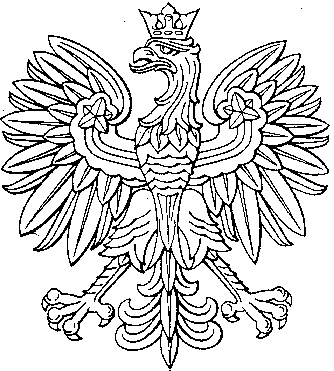 